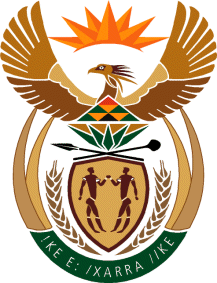 MINISTRY OF DEFENCE & MILITARY VETERANSNATIONAL ASSEMBLYQUESTION FOR WRITTEN REPLY502.	Mr S Esau (DA) to ask the Minister of Defence and Military Veterans:(1) 	(a) What are the details of the Service Level Agreement signed between her department and the Department of Agriculture, Forestry and Fisheries to employ military veterans in the Elands Bay Infrastructure Improvement and Project Operational Phase of the Cederberg Fishing Infrastructure Development and Management Project on the West Coast in the Western Cape, (b)(i) what are the names of the military veterans who are employed in the specified project and (ii) to which former formations did they belong and (c) what are the relevant details of her department’s involvement in the specified project;(2)	whether the specified military veterans (a) come from Elands Bay and (b) are verified on the National Military Veteran’s Database; if not, (i) why not and (ii) what are the further relevant details in each case; if so, what are the relevant details in each case;(3) 	whether her department requested an extension of employment for the specified military veterans working on the specified project; if so, what are the relevant details?							NW556EREPLYThe MOU is a broad based document and is not limited to the Elands Bay area. A key output of the MOU is for the provision of work and other economic opportunities for military veterans through DAFF.  The Cedarberg Fishing Infrastructure Development and Management Project (CFIDMP) is a separate project of DAFF and does not include the DMV.  The DMV is aware that the service provider to the DAFF on the CFIDMP has been used to facilitate payment of the stipends for the military veterans on the anti-poaching project in the Hermanus area.(b)(i) A list of names is provided (REFER TO APPENDIX A)(ii) The name list shows the former forces to which the project participants  belonged. Two members have passed on since the beginning of the project and another has resigned from the project. Three members are dependants of military veterans(c) The project in question predated the establishment of the DMV. Subsequent to the establishment of the DMV, the office of the Deputy Director-General: Empowerment and Stakeholder Management was called in to a meeting on the project to discuss challenges in employment  the military veterans. Since the initial intervention, the Acting DDG:ESM was instrumental in assisting in developing a Memorandum of Understanding between the DMV and DAFF. The office of the Provincial Coordinator in the Western Cape has also been represented at meetings through the Assistant Provincial Coordinator.Therefore, to date, the DMV has been represented by the Acting DDG and the Assistant Provincial Coordinator.  During the engagements with the process, it came to light that the military veterans on the project were requesting to be employed in the DAFF. At one point there were around 8 positions available within DAFF with the entire group requesting absorption onto DAFF staff.  The various DDGs who have managed the project have repeatedly indiacted that the project is an EPWP initiative and as such, has a defined timeframe.  However, the group was advised to establish a co-operative which could be considered as a possible service provider to provide the very services in anti-poaching that they currently provide to DAFF. (1) The team did establish a co-operative and the DMV also submitted a letter of support for this business entity.  The process was submitted to DAFF to consider taking on the group as a preferred service provider. As part of service offering, the DMV enlisted the assistance of the Chief Operating Officer of SANMVA to assist in training the group and incubating them since she had been part of the initial meetings with the group when the DMV became involved in the project in June 2013. The intervention did not yield much fruit.The recently appointed DDG (DAFF) had also initiated a committee that would map out a strategy which would have guided the transition process that would have resulted in the co-operative taking on the programme as a fully fledged service provider.  A meeting with this committee has been scheduled for 08 April 2016 in Cape Town to discuss the extension of the project to other coastal provinces.The current project phase has been extended to 31July 2016.(2) The group in the project come from various areas around the Cape Peninsula area including Hermanus, Langa and Bonteheuwel amongst others. DAFF has been providing transport for the team to get to work daily. None of the project members are from Elands Bay.A request for database verification has been submitted to the DMV military veterans database unit. It is noted that some of the group might not be bona fide military veterans.  This matter has been constantly raised with the group.  Therefore, the intention of the establishment of a cooperative was also to facilitate that whilst the military veterans would be catered for through the DMV support, those who are not military veterans could be retained as employees to the cooperative, to avoid depriving families of an income.  This was noted because of the fact that the project had been initiated before the advent of the DMV and had been running for a while before the DMV was approached for assistance. (3) The current employment has been extended to 31 July 2016 after discussions on the matter. APPENDIX A  (QUESTION 502)NAMELIST FOR HERMANUS ANTI POACHING EMPLOYEESMKMVA PROJECT PARTICIPANTS APLA MEMBERSNo.SURNAMENAMEID NUMBERBIRTH DATEETHNIC GROUPGENDERCELL NOFORCE NO1DawetiSiyabulela (Deceased)710125552408425/01/1971BlackMale078005050495071981PV2De VosJohn Paul690611579108111/06/1969ColouredMale07955230000746329/93FihlaniMakhaya Douglas711101532108401/11/1971BlackMale0785375087108718874GenuSiviwe Abner650129564708629/01/1965BlackMale073652840894975844PE5GoboLulamile Frederick650618566408318/06/1965BlackMale07340393366LonziSimphiwe670831549608531/08/1967BlackMale071510916094096674PF7MamaniVuyani Moses (Now with PRASA)680304622508304/03/1968BlackMale0799822296946723598MdlunguMakhaselina650422071108422/04/1965BlackFemale078029437194075173P9MvulanaZongamele (Now with PRASA)680603581708303/06/1968BlackMale07888880209406973910November MettlerVenessa690424017108924/04/1969ColouredFemale08462219039607236811SnymanBonakele Michael691118573308818/11/1969BlackMale073008234297652309SanqelaPatrick 690307620808007/03/1969BlackMale073622031398151822RFNMartinAmanda Beatrice 730321028808121/03/1973ColouredFemale0782217812MayEllen 750704008108204/07/1975ColouredFemale0796679223MfengwanaDumisa August 591016580608916/10/1959BlackMale0736541174MkokoWankie Lesley 761010563208610/10/1976BlackMale0768899180MtimkuluSimphiwe 731103561008603/11/1973BlackMale0835836924NdzabelaLizo 730524550708824/05/1973BlackMale0733772601NgcimeSimon 	 661216609208616/12/1966BlackMale0833330887NokatywaNomonde 631108030008508/11/1963BlackFemale0789389391SnymanBonakele Micheal 691118573308818/11/1969BlackMale0730082342StofileHoward 650912538808612/09/1965BlackMale0783866117XagaJamangile 660325577308225/03/1966BlackMale0731239688Yola-XunduNomalungisa 640516067508316/05/1964BlackFemale0825364850ArendseChristine Cheryl650612077108412/06/1965ColouredFemale0846270153No F NOCaderFeroza690724008108324/07/1969ColouredFemale0730256698DenielsJoan 720726019108926/07/1972ColouredFemale0837285117DayimaniSimon Mayibuye (MKMVA - Dependant)860907647608607/09/1986BlackMale0732747611DungaJoy 681120111108920/11/1968BlackFemale0824245710FihlaniMakhaya Douglas711101532108401/11/1971BlackMale078537508710871887FlotmanSimon 650122530408922/01/1965BlackMale0735785912FranschDonovan 730612516308312/06/1973ColouredMale0736673403JonkersLilian691216057408316/12/1969ColouredFemale0832662647KapaThabisa 751126053508226/11/1975BlackFemale0837422401Le RouxDavid 721202585608302/12/1972ColouredMale0745271093MinnieMathews 610124562608024/01/1961BlackMale0833647122MaphuzaMichael Nkululeko (MKMVA -Dependant)810228541408328/02/1981BlackMale0797658003No.SURNAMENAMEID NUMBERBIRTH DATEETHNIC GROUPGENDERCELL NOFORCE NO1MadubaSiphiwo640623572808923/06/1964BlackMale07324410412MagwentshuNqaba (Dependant)800819562008819/08/1980BlackMale07836175483NgqishaLindilekile (Has exited)701116595508916/11/1966BlackMale07358232144Ntlabathi Desmond700505560308005/05/1970BlackMale07939937235NtsilaNdoda731208535008208/12/1973BlackMale07813530006QashaniWitness701111541208211/11/1970BlackMale07327943087SidinaMzoxolo Arthur (Deceased)710417554908117/04/1971BlackMale0731288548SmouseSimon 640209563408709/02/1964BlackMale0785459964WilliamsMzwamadoda 750330541208830/03/1975BlackMale073624220096845599MadasiVuyisile 691120589608920/11/1969BlackMale078078274298001092